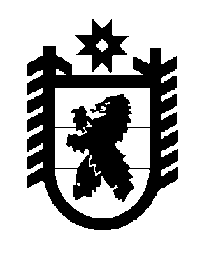 Российская Федерация Республика Карелия    ПРАВИТЕЛЬСТВО РЕСПУБЛИКИ КАРЕЛИЯПОСТАНОВЛЕНИЕот  22 декабря 2016 года № 455-Пг. Петрозаводск О внесении изменений в постановление Правительства 
Республики Карелия от 9 июля 2007 года № 107-П Правительство Республики Карелия п о с т а н о в л я е т :Внести в пункт 2 приложения 1 к постановлению  Правительства Республики Карелия от 9 июля 2007 года № 107-П «Об оплате труда работников органов государственной власти Республики Карелия, замещающих должности, не являющиеся должностями государственной гражданской службы Республики Карелия»    (Собрание законодательства Республики Карелия, 2007, № 7, ст. 923;  Официальный интернет-                       портал правовой информации (www.pravo.gov.ru), 1 июля 2016 года,                       № 1000201607010007) следующие изменения:1) слово «исполнительной» заменить словом «государственной»;2) подпункт 5 дополнить словами «, заведующий хозяйством».ГлаваРеспублики Карелия                                                                 А.П. Худилайнен